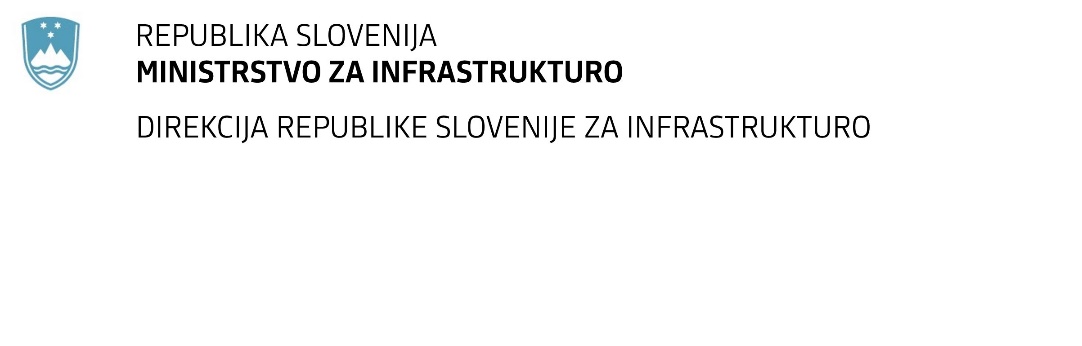 SPREMEMBA RAZPISNE DOKUMENTACIJE za oddajo javnega naročila Obvestilo o spremembi razpisne dokumentacije je objavljeno na "Portalu javnih naročil" in na naročnikovi spletni strani. Na naročnikovi spletni strani je priložen čistopis spremenjenega dokumenta. Obrazložitev sprememb:Spremembe so sestavni del razpisne dokumentacije in jih je potrebno upoštevati pri pripravi ponudbe.Številka:43001-34/2021-01oznaka naročila:A-39/21 G   Datum:16.03.2020MFERAC:2431-21-000227/0Ureditev regionalne ceste R2-407/1144 GORENJA VAS – LJUBLJANICA skozi Lučine od km 8+500 do km 10+060Naročnik spreminja Popis del;Odstranjene so postavke:»0003 S 25 188 Zasaditev raznih drevesnih in grmovnih vrst na zelenici, visokih 80 do 120 cm 80 kos« iz poglavja 2.5 Brežine in zelenice v zavihku 1.1 Predračun cesta»0003	S 25 188 Zasaditev raznih drevesnih in grmovnih vrst na zelenici, visokih 80 do 120 cm 10 kos« iz poglavja 2.5 Brežine in zelenice v zavihku 2.1 Predračun cesta faza 2»0001	S 76 111 Prestavitev vodovoda po načrtu m 30,00« iz poglavja 7.6 Vodovod v zavihku 2.1 Predračun cesta faza 20001	S 64 113 Dobava in vgraditev stebra iz jekla za varnostno ograjo, C prereza, dolžine 1900mm		kos	66,00 iz poglavja 6.4 Oprema za zavarovanje prometa v zavihku 1.1 Predračun cesta0002	S 64 436	Dobava in vgradnja jeklene varnostne ograje, vključno vse elemente za nivo zadrževanja N2 in za delovno širino W6	V dolžini JVO ni upoštevana dolžina vkopane zaključnice	m1	263,00 iz poglavja 6.4 Oprema za zavarovanje prometa v zavihku 1.1 Predračun cesta0001	S 64 113	Dobava in vgraditev stebra iz jekla za varnostno ograjo, C prereza, dolžine 1900mm		kos	142,00 iz poglavja 6.4 Oprema za zavarovanje prometa v zavihku 2.1 Predračun cesta 2.faza0002	S 64 436	Dobava in vgradnja jeklene varnostne ograje, vključno vse elemente za nivo zadrževanja N2 in za delovno širino W6	V dolžini JVO ni upoštevana dolžina vkopane zaključnice	m	449,00 iz poglavja 6.4 Oprema za zavarovanje prometa v zavihku 2.1 Predračun cesta 2.faza»5.	79 514	Izdelava geodetskega posnetka za projekt izvedenih del.	kos	1,00« iz poglavja 6.0 TUJE STORITVE v zavihku 1.6 Kamnita zložba 4Dodane so nove postavke:»0001	N 76 111 Zaščita obstoječega vodovoda z zaščitno cevjo po priloženem detajlu m 30« iz poglavja 7.6 Vodovod 2.1 Predračun cesta faza 2»0001	S 64 445 Dobava in vgradnja jeklene varnostne ograje, brez distančnika za nivo zadrževanja N2 in za delovno širino W5	V dolžini JVO ni upoštevana dolžina vkopane zaključnice; sistem vključuje odbojnike, stebre podporne pločevine, vijačni in prtirdilni material z zabijanjem	m1 223 iz poglavja 6.4 Oprema za zavarovanje prometa v zavihku 1.1 Predračun cesta0002	S 64 445	Dobava in vgradnja jeklene varnostne ograje, brez distančnika za nivo zadrževanja N2 in za delovno širino W5	V dolžini JVO ni upoštevana dolžina vkopane zaključnice; sistem vključuje odbojnike, stebre podporne pločevine, vijačni in prtirdilni material z vijačenjem na podporno konstrukcijo	m1 38  iz poglavja 6.4 Oprema za zavarovanje prometa v zavihku 1.2 Predračun cesta0001	S 64 445	Dobava in vgradnja jeklene varnostne ograje, brez distančnika za nivo zadrževanja N2 in za delovno širino W5	V dolžini JVO ni upoštevana dolžina vkopane zaključnice; sistem vključuje odbojnike, stebre podporne pločevine, vijačni in prtirdilni material z zabijanjem m1 518 iz poglavja 6.4 Oprema za zavarovanje prometa v zavihku 2.1 Predračun cesta 2.faza0002	S 64 445	Dobava in vgradnja jeklene varnostne ograje, brez distančnika za nivo zadrževanja N2 in za delovno širino W5	V dolžini JVO ni upoštevana dolžina vkopane zaključnice; sistem vključuje odbojnike, stebre podporne pločevine, vijačni in prtirdilni material z vijačenjem na podporno konstrukcijo	m1	35,00 iz poglavja 6.4 Oprema za zavarovanje prometa v zavihku 2.1 Predračun cesta 2.fazaSpremenjene so postavke:V poglavju 2.9 Prevozi, razprostiranje in ureditev deponij materiala v zavihku 1.1 Predračun cesta  je popravljena količina pri postavki: »0004 S 29 153 Odlaganje odpadnega asfalta na komunalno deponijo s prevozom	 t 1.086 (539)V poglavju 4.0 Odvodnjavanje v zavihku 2.2 kamnita zložba 4 je popravljena enota mere za postavko »Izdelava iztoka (kamnita iztočna glava) iz PE kanalizacijske cevi s tlakom iz lomljenca, debeline 20-30 cm, stiki zapolnjeni s cementno malto, na podložni plasti iz cementne malte, debeli 10 cm, na obstoječo podlago. Po načrtu. m3 kos 1,00«V zavihku 3. VZPD je dodana enota mere za postavko zap št 1: »Dobava, postavitev in kasnejša odstranitev gradbiščne ograje iz zaščitne mreže oz. panojev, dimenzij 2.00 m x  2.00 m, vključno s postavitvijo nosilnih stebrov. Za fiksni del gradbišča se predvidi 110 m ograje in 200 m ograje se predvidi za premični del gradbišča.        m1      310«